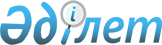 Об утверждении положения о государственном учреждении "Отдел сельского хозяйства Теректинского района"
					
			Утративший силу
			
			
		
					Постановление акимата Теректинского района Западно-Казахстанской области от 3 марта 2015 года № 84. Зарегистрировано Департаментом юстиции Западно-Казахстанской области 27 марта 2015 года № 3864. Утратило силу постановлением акимата Теректинского района Западно-Казахстанской области от 21 июня 2018 года № 235
      Сноска. Утратило силу постановлением акимата Теректинского района Западно-Казахстанской области от 21.06.2018 № 235 (вводится в действие со дня первого официального опубликования).

      В соответствии с Гражданским кодексом Республики Казахстан от 27 декабря 1994 года, Законом Республики Казахстан от 23 января 2001 года "О местном государственном управлении и самоуправлении в Республике Казахстан", Указом Президента Республики Казахстан от 29 октября 2012 года № 410 "Об утверждении Типового положения государственного органа Республики Казахстан" акимат района ПОСТАНОВЛЯЕТ:

      1. Утвердить прилагаемое положение о государственном учреждении "Отдел сельского хозяйства Теректинского района".

      2. Государственному учреждению "Отдел сельского хозяйства Теректинского района" принять необходимые меры вытекающие из настоящего постановления, в соответствии с действующим законодательством.

      3. Руководителю аппарата акима района (М. М. Тулегенов) обеспечить государственную регистрацию данного постановления в органах юстиции, его официальное опубликование в информационно-правовой системе "Әділет" и в средствах массовой информации.

      4. Контроль за исполнением настоящего постановления возложить на заместителя акима района С. Нурмаганбетова.

      5. Настоящее постановление вводится в действие со дня первого официального опубликования. Положение о государственном учреждении
"Отдел сельского хозяйства Теректинского района" 1. Общие положения
      1. Государственное учреждение "Отдел сельского хозяйства Теректинского района" является государственным органом Республики Казахстан, осуществляющим руководство в сфере сельского хозяйства на территории Теректинского района Западно-Казахстанской области.

      2. Государственное учреждение "Отдел сельского хозяйства Теректинского района" осуществляет свою деятельность в соответствии с Конституцией и законами Республики Казахстан, актами Президента и Правительства Республики Казахстан, иными нормативными правовыми актами, а также настоящим Положением.

      3. Государственное учреждение "Отдел сельского хозяйства Теректинского района" является юридическим лицом в организационно-правовой форме государственного учреждения, имеет печати и штампы со своим наименованием на государственном языке, бланки установленного образца, в соответствии с законодательством Республики Казахстан счета в органах казначейства.

      4. Государственное учреждение "Отдел сельского хозяйства Теректинского района" вступает в гражданско-правовые отношения от собственного имени.

      5. Государственное учреждение "Отдел сельского хозяйства Теректинского района" имеет право выступать стороной гражданско-правовых отношений от имени государства, если оно уполномочено на это в соответствии с законодательством.

      6. Государственное учреждение "Отдел сельского хозяйства Теректинского района" по вопросам своей компетенции в установленном законодательством порядке принимает решения, оформляемые приказами руководителя государственного учреждения "Отдел сельского хозяйства Теректинского района" и другими актами, предусмотренными законодательством Республики Казахстан.

      7. Структура и лимит штатной численности государственного учреждения "Отдел сельского хозяйства Теректинского района" утверждаются в соответствии с действующим законодательством.

      8. Местонахождение юридического лица: 091100, Республика Казахстан, Западно-Казахстанская область, Теректинский район, село Федоровка, улица Юбилейная, 20.

      9. Полное наименование государственного органа - государственное учреждение "Отдел сельского хозяйства Теректинского района".

      10. Настоящее Положение является учредительным документом государственного учреждения "Отдел сельского хозяйства Теректинского района".

      11. Финансирование деятельности государственного учреждения "Отдел сельского хозяйства Теректинского района" осуществляется из местного бюджета.

      12. Государственному учреждению "Отдел сельского хозяйства Теректинского района" запрещается вступать в договорные отношения с субъектами предпринимательства на предмет выполнения обязанностей, являющихся функциями государственного учреждения "Отдел сельского хозяйства Теректинского района".

      Если государственному учреждению "Отдел сельского хозяйства Теректинского района" законодательными актами предоставлено право осуществлять приносящую доходы деятельность, то доходы, полученные от такой деятельности, направляются в доход государственного бюджета. 2. Миссия, основные задачи, функции, права и обязанности государственного органа
      13. Миссия: государственное учреждение "Отдел сельского хозяйства Теректинского района" осуществляет государственную политику в сфере сельского хозяйства.

      14. Задачи:

      1) качественная и своевременная информационно-аналитическая поддержка и организационно-правовое обеспечение деятельности местного исполнительного органа власти Теректинского района Западно-Казахстанской области в сфере сельского хозяйства;

      2) осуществление иных задач, предусмотренных действующим законодательством Республики Казахстан. 

      15. Функции:

      1) осуществление государственной поддержки субъектов агропромышленного комплекса в соответствии с законодательством и другими нормативными правовыми актами в данной сфере;

      2) осуществление государственной технической инспекции в области развития агропромышленного комплекса; 

      3) проведение мониторинга развития сельских территорий;

      4) проведение сбора оперативной информации в области агропромышленного комплекса и сельских территорий и предоставление ее местному исполнительному органу (акимату) области;

      5) ведения учета запасов продовольственных товаров в соответствующем регионе и представление отчетности в местный исполнительный орган (акимат) области;

      6) проведение конкурса "Лучший по профессии в агропромышленном комплексе";

      7) осуществление государственной регистрации тракторов и изготовленных на их базе самоходных шасси и механизмов, прицепов к ним, включая прицепы со смонтированным специальным оборудованием, самоходных сельскохозяйственных, мелиоративных и дорожно-строительных машин и механизмов, специальных машин повышенной проходимости;

      8) регистрация лиц, управляющих тракторами и изготовленными на их базе самоходными шасси и механизмами, самоходными сельскохозяйственными, мелиоративными и дорожно-строительными машинами и механизмами, а также специальными машинами повышенной проходимости по доверенности;

      9) осуществление государственной регистрации залога тракторов и изготовленных на их базе самоходных шасси и механизмов, прицепов к ним, включая прицепы со смонтированным специальным оборудованием, самоходных сельскохозяйственных, мелиоративных и дорожно-строительных машин и механизмов, а также специальных машин повышенной проходимости;

      10) проведение ежегодного государственного технического осмотра тракторов и изготовленных на их базе самоходных шасси и механизмов, прицепов к ним, включая прицепы со смонтированным специальным оборудованием, самоходных сельскохозяйственных, мелиоративных и дорожно-строительных машин и механизмов, а также специальных машин повышенной проходимости;

      11) осуществление приема экзаменов и выдачи удостоверений на право управления тракторами и изготовленными на их базе самоходными шасси и механизмами, самоходными сельскохозяйственными мелиоративными и дорожно-строительными машинами и механизмами, а также специальными машинами повышенной проходимости;

      12) предоставление информации об отсутствии (наличии) обременений тракторов и изготовленных на их базе самоходных шасси и механизмов, прицепов к ним, включая прицепы со смонтированным специальным оборудованием, самоходных сельскохозяйственных, мелиоративных и дорожно-строительных машин и механизмов, а также специальных машин повышенной проходимости;

      13) осуществлять и организовать рабочий орган межведомственный комиссии по выплате субсидии в области сельского хозяйства в установленном законодательством порядке.

      16. Права и обязанности:

      1) соблюдать законодательство Республики Казахстан;

      2) уплачивать налоги и другие обязательные платежи в бюджет в установленном порядке;

      3) нести ответственность в соответствии с законодательными актами Республики Казахстан; 

      4) запрашивать и получать в установленном законодательством порядке от государственных органов, организаций, их должностных лиц необходимую информацию и материалы;

      5) пользоваться информационными банками данных, имеющимся в распоряжении государственных органов;

      6) вести служебную переписку с государственными органами и негосударственными учреждениями и организациями по вопросам, отнесенным к ведению государственного учреждения "Отдел сельского хозяйства Теректинского района";

      7) проводить проверки исполнения актов Конституции Республики Казахстан, законов, актов Президента, постановлений Правительства, постановлений акимата, решений и распоряжений акима района, принимать меры по устранению выявленных нарушений;

      8) осуществляет иные права и обязанности в соответствии с действующим законодательством Республики Казахстан. 3. Организация деятельности государственного органа
      17. Руководство государственным учреждением "Отдел сельского хозяйства Теректинского района" осуществляется первым руководителем, который несет персональную ответственность за выполнение возложенных на государственное учреждение "Отдел сельского хозяйства Теректинского района" задач и осуществление им своих функций.

      18. Первый руководитель государственного учреждения "Отдел сельского хозяйства Теректинского района" назначается на должность и освобождается от должности акимом района в соответствии с действующим законодательством Республики Казахстан.

      19. Первый руководитель государственного учреждения "Отдел сельского хозяйства Теректинского район" может иметь заместителя, который назначается на должность и освобождается от должности в соответствии с законодательством Республики Казахстан в пределах утвержденной структуры и лимита штатной численности.

      20. Полномочия руководителя государственного учреждения "Отдел сельского хозяйства Теректинского района":

      1) организует и руководит работой государственного учреждения и несет персональную ответственность за выполнение возложенных на государственное учреждение задач и осуществление им своих функции;

      2) определяет обязанности и полномочия сотрудников государственного учреждения; 

      3) в соответствии с законодательством назначает на должность и освобождает от должности сотрудников государственного учреждения;

      4) в установленном законодательством порядке налагает дисциплинарные взыскания и принимает меры по поощрению сотрудников государственного органа, решает вопросы трудовых отношений, которые отнесены к его компетенции;

      5) подписывает приказы; 

      6) представляет интересы государственного учреждения во всех государственных органах и иных организациях;

      7) выдает доверенности на право представления государственного учреждения в отношениях с третьими лицами, не связанные с исполнением государственных функций;

      8) ведет работу по борьбе с коррупцией и несет персональную ответственность за работу в данном направлении;

      9) несет персональную ответственность за выполнение задач, возложенных на отдел, оперативное и четкое исполнение законов, актов Президента Республики Казахстан, постановлений Правительства и распоряжений Премьер-министра Республики Казахстан, актов акима и акимата Западно-Казахстанской области, акима и акимата района, поручений заместителей акима района, актов областного, районного маслихата, принятых в пределах их компетенции; 

      10) за невыполнение возложенных на него обязанностей несет ответственность, в порядке установленном законодательством;

      11) осуществляет иные полномочия в соответствии с действующим законодательством.

      Исполнение полномочий руководителя государственного учреждение "Отдел сельского хозяйства Теректинского района" в период его отсутствия осуществляется лицом, его замещающим в соответствии с действующим законодательством.

      21. Первый руководитель определяет полномочия своих заместителей в соответствии с действующим законодательством. 4. Имущество государственного органа
      22. Государственное учреждение "Отдел сельского хозяйства Теректинского района" может иметь на праве оперативного управления обособленное имущество в случаях, предусмотренных законодательством.

      Имущество государственного учреждения "Отдел сельского хозяйства Теректинского района" формируется за счет имущества, переданного ему собственником, а также имущества (включая денежные доходы), приобретенного в результате собственной деятельности и иных источников, не запрещенных законодательством Республики Казахстан.

      23. Имущество, закрепленное за государственным учреждением "Отдел сельского хозяйства Теректинского района", относится к коммунальной собственности.

      24. Государственное учреждение "Отдел сельского хозяйства Теректинского района" не вправе самостоятельно отчуждать или иным способом распоряжаться закрепленным за ним имуществом и имуществом, приобретенным за счет средств, выданных ему по плану финансирования, если иное не установлено законодательством. 5. Реорганизация и упразднение государственного органа
      25. Реорганизация и упразднение государственного учреждения "Отдел сельского хозяйства Теректинского района" осуществляется в соответствии с законодательством Республики Казахстан.
					© 2012. РГП на ПХВ «Институт законодательства и правовой информации Республики Казахстан» Министерства юстиции Республики Казахстан
				
      Аким района

Ж. Сериккалиев
Утверждено
постановлением акимата района
от 3 марта 2015 года № 84